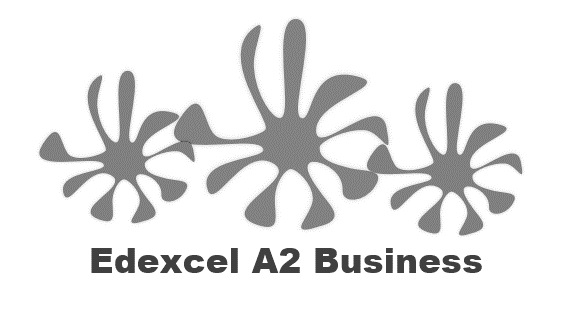 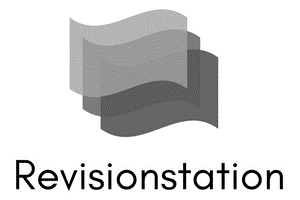 StarterIf you ran a factory and the maximum “Nibnobs” you could make in a day was 200, would you make:A) 200 Nibnobs a dayB) 185 Nibnobs a dayC) 210 Nibnobs a dayExplain your answer________________________________________________________________________________________________________________________________________________________________________________________________________________________________________________________________________________________________________________________________________Write a definition of capacity utilisation here:________________________________________________________________________________________________________________________________________________________________________________________________________________________________________________________________________________________________________________________________________Capacity utilisation explained 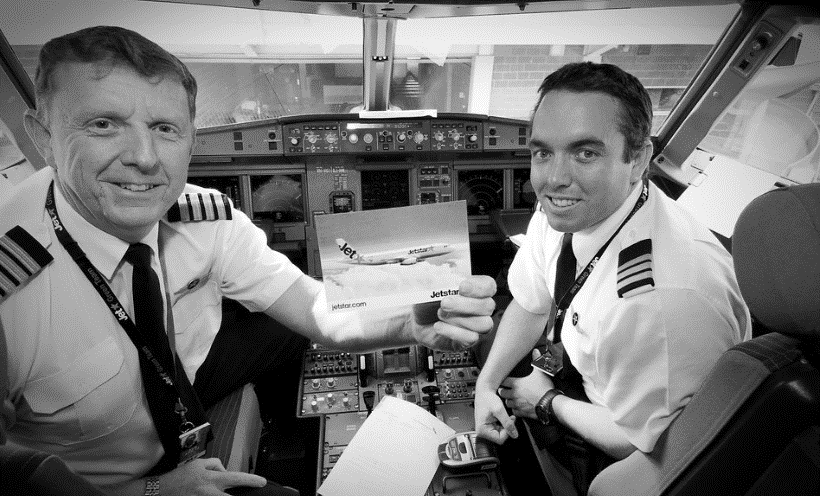 In any business there are decisions to be made about how best to ____________________________ resourcesAn operations manager will need to make daily decisions about how best to turn inputs such as ________________________, labour and _________________________ into outputsCapacity utilisation is how best to use those _______________________ for the benefit of the business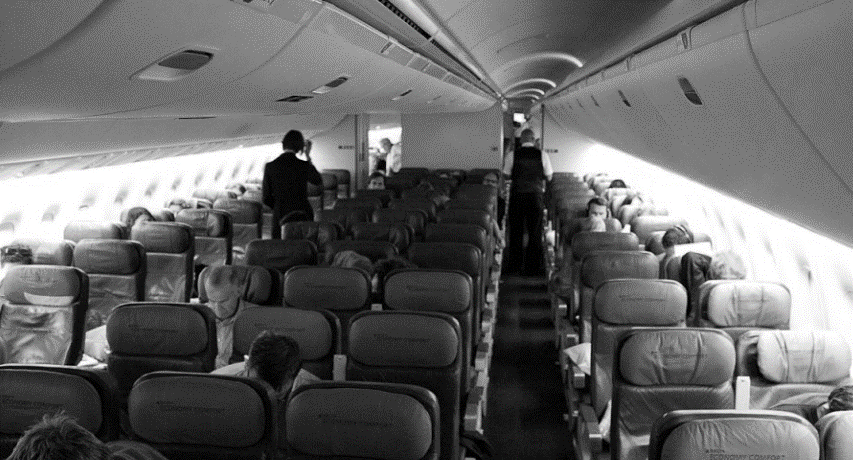 Capacity utilisation explained continuedIf a business cannot increase its ______________________, it is at full capacityFor example, a 295 seat plane if it is full then it is ______________________ at full capacityIf the plane is half full then it is running at 50% __________________________One way to improve capacity is to reduce the cost of less popular ______________________ times “off-peak” travel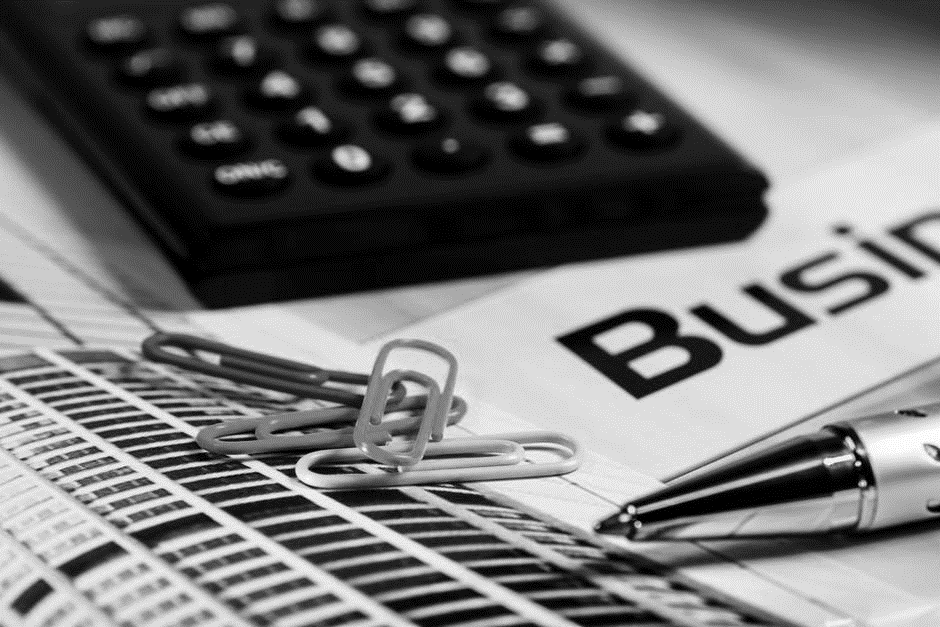 Capacity utilisation explained continuedCapacity utilisation is important as it has a bearing on ______________________ cost per unit and therefore EOS (Economies of scale)In high capacity utilisation the _____________________ costs are spread over more units of productionIn low capacity utilisation the fixed costs can be ______________ high to stay in business or keep ________________________ that productWays to improve capacity utilisation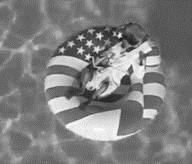 __________________________________________________________________________________________________________________________________________________________________________________________________________________________________________________________________________________________________________________________________________________________________________________________________________________________More ways to improve capacity utilisation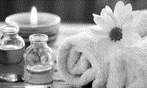 __________________________________________________________________________________________________________________________________________________________________________________________________________________________________________________________________________________________________________________________________________________________________________________________________________________________Improving capacity utilisation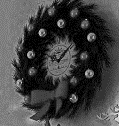 __________________________________________________________________________________________________________________________________________________________________________________________________________________________________________________________________________________________________________________________________________________________________________________________________________________________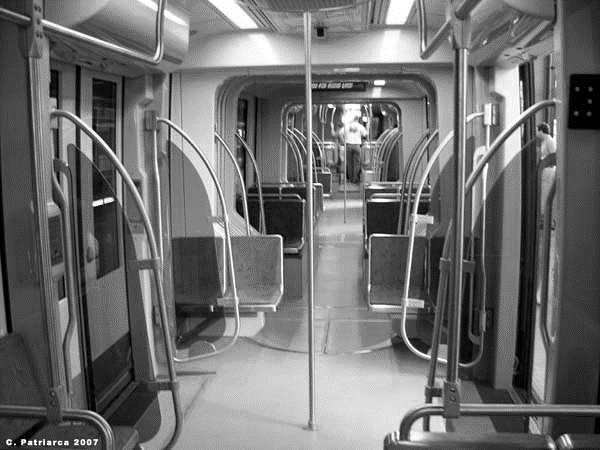 Name 5 ways that this train company can improve their capacity utilisation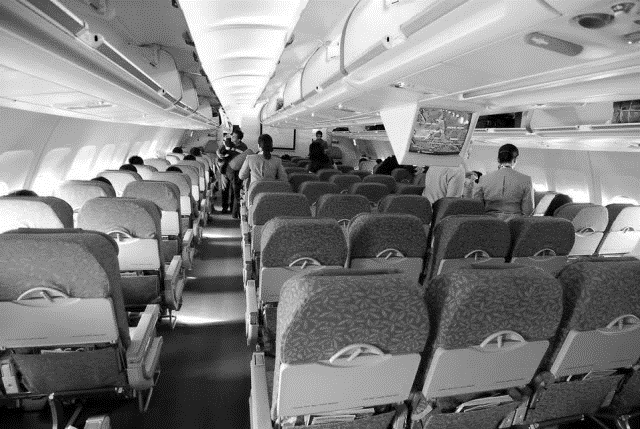 Name 5 actions this airline should take to reduce this cost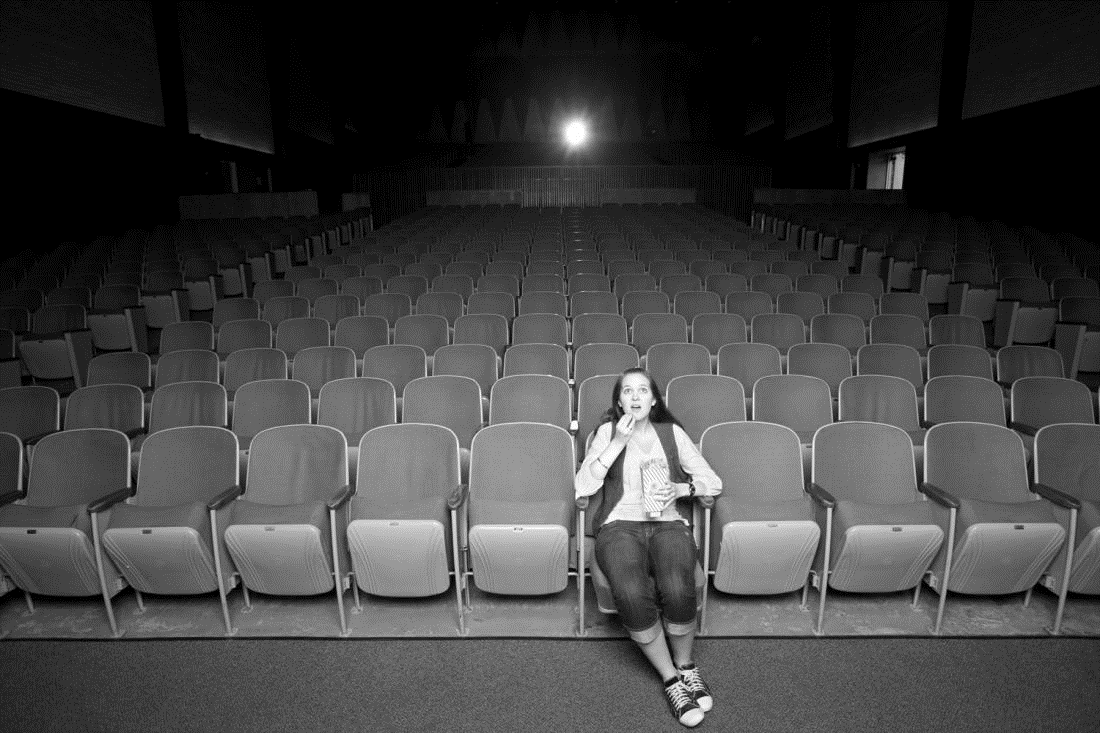 Name 5 ways this cinema company could spread their fixed costs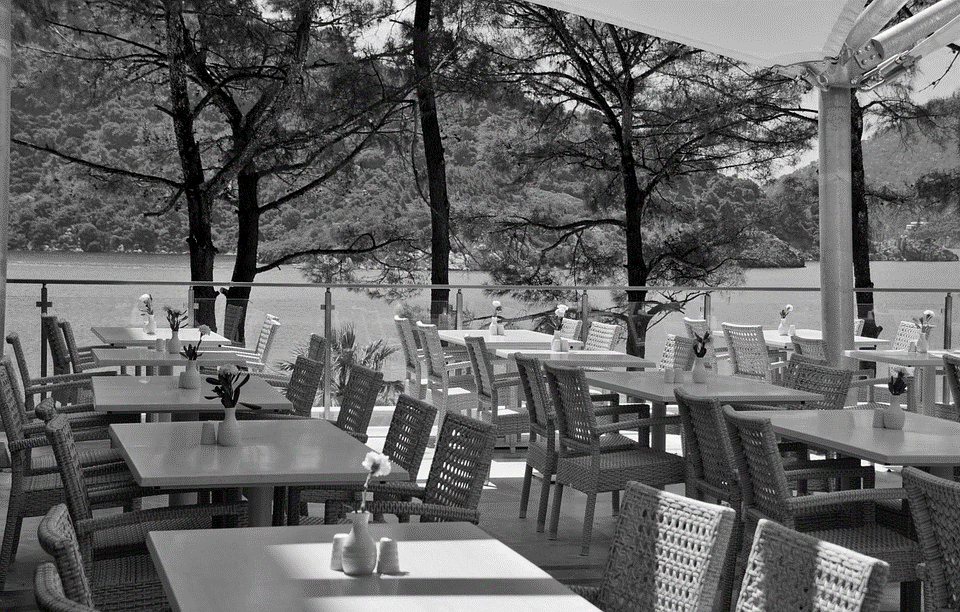 Name 5 ways this restaurant could make better use of their resourcesWrite the capacity utilisation formula here:Example calculation: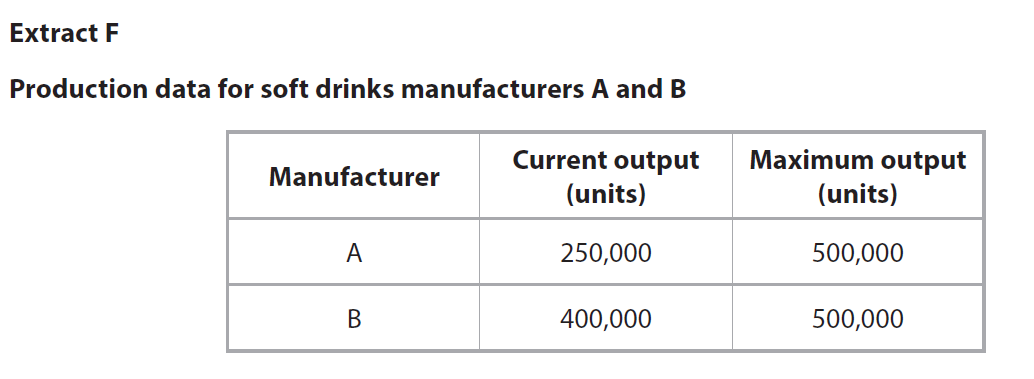 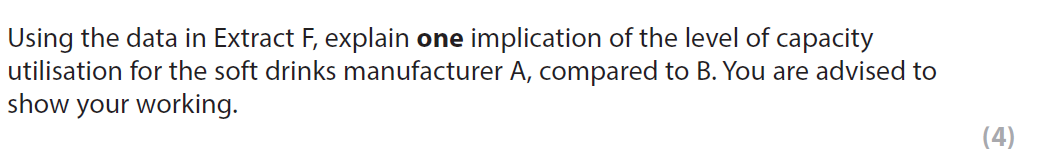 Why would running at 80% be OK? 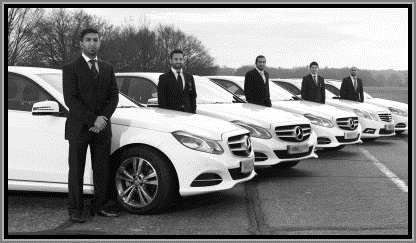 ________________________________________________________________________________________________________________________________________________________________________________________________________________________________________________________________________________________________________________________________________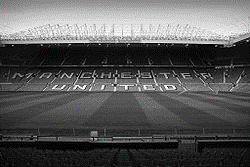 Capacity________________________________________________________________________________________________________________________________________________________________________________________________________________________________________________________________________________________________________________________________________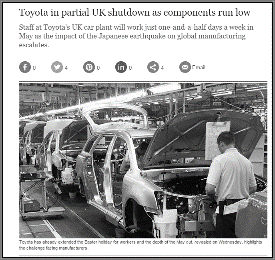 Implications of under-utilisation________________________________________________________________________________________________________________________________________________________________________________________________________________________________________________________________________________________________________________________________________Implications of over-utilisation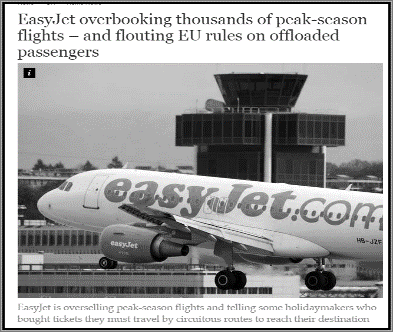 ________________________________________________________________________________________________________________________________________________________________________________________________________________________________________________________________________________________________________________________________________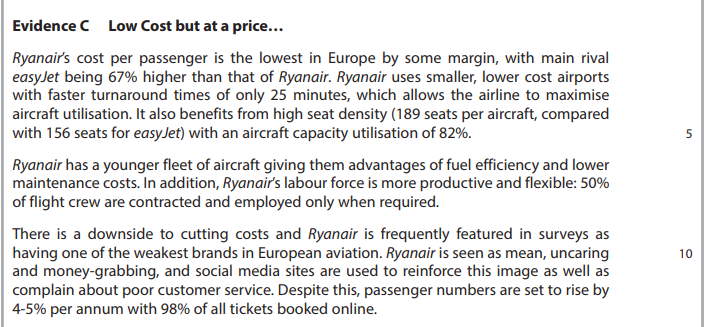 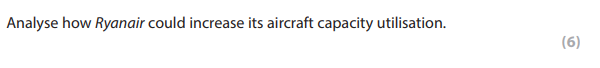 12345123451234512345